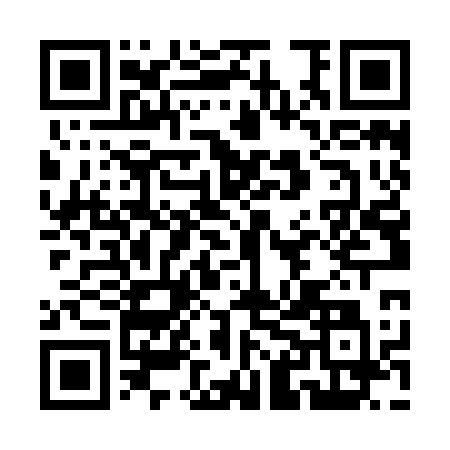 Prayer times for Kamarbhita, BangladeshMon 1 Apr 2024 - Tue 30 Apr 2024High Latitude Method: NonePrayer Calculation Method: University of Islamic SciencesAsar Calculation Method: ShafiPrayer times provided by https://www.salahtimes.comDateDayFajrSunriseDhuhrAsrMaghribIsha1Mon4:395:5612:093:396:237:412Tue4:375:5512:093:396:237:413Wed4:365:5412:093:396:247:424Thu4:355:5312:093:386:247:435Fri4:345:5212:083:386:257:436Sat4:335:5112:083:386:257:447Sun4:315:5012:083:386:267:448Mon4:305:4912:073:386:267:459Tue4:295:4812:073:386:277:4610Wed4:285:4712:073:376:277:4611Thu4:275:4612:073:376:287:4712Fri4:265:4512:063:376:287:4813Sat4:245:4412:063:376:297:4814Sun4:235:4312:063:376:297:4915Mon4:225:4212:063:376:307:5016Tue4:215:4112:053:366:307:5017Wed4:205:4012:053:366:317:5118Thu4:195:3912:053:366:317:5219Fri4:185:3812:053:366:327:5220Sat4:165:3712:043:366:327:5321Sun4:155:3612:043:356:337:5422Mon4:145:3512:043:356:337:5423Tue4:135:3512:043:356:347:5524Wed4:125:3412:043:356:347:5625Thu4:115:3312:043:356:357:5726Fri4:105:3212:033:346:357:5727Sat4:095:3112:033:346:367:5828Sun4:085:3012:033:346:367:5929Mon4:075:2912:033:346:378:0030Tue4:065:2912:033:346:378:00